KLASA: 024-02/22-01/04URBROJ: 2158-41-01-22-01Vladislavci, 18. svibnja 2022.Temeljem članka 34. stavka 3. Poslovnika Općinskog vijeća Općine Vladislavci («Službeni glasnik» Općine Vladislavci  broj 3/13 i 3/17, 4/20 8/20 i 2/21), sazivam15. SJEDNICU OPĆINSKOG VIJEĆAOPĆINE VLADISLAVCI Sjednica će se održati  23. svibnja 2022. (ponedjeljak) u 18,00 satiu Vladislavcima, Kralja Tomislava 141 – Vijećnica Općine Vladislavci,Za sjednicu predlažem slijedeći: D N E V N I   R E D:Usvajanje zapisnika 14. sjednice Općinskog vijeća, Vijećnička pitanja, Usvajanje Godišnjeg izvještaja o izvršenju Proračuna Općine Vladislavci za 2021. godinu Donošenje Odluke o raspodjeli rezultata i rasporedu viška u Proračunu Općine Vladislavci za 2021. godinuDonošenje Odluke o raspisivanju Javnog natječaja za zakup poljoprivrednog zemljišta u vlasništvu Republike Hrvatske na području Općine VladislavciDonošenje Odluke o odabiru  najpovoljnije ponude na javnom natječaju za zakup krovnih površina zgrada javnih namjena u vlasništvu Općine Vladislavci radi postavljanja fotonaponskih sustava u svrhu proizvodnje električne energije, Donošenje Etičkog kodeksa nositelja političkih dužnosti u Općini Vladislavci,Donošenje Odluke o izmjenama i dopunama  Pravilnika o financiranju udruga iz proračuna Općine Vladislavci,Donošenje Odluke o stavljanju izvan snage Odluke o obračunu i naplati naknade za razvoj,Donošenje Odluke o procjeni opravdanosti i učinkovitosti investicijskih projekata i ulaganja,Donošenje Zaključka o prihvaćanju Informacije o prijavi projektnog prijedloga Općine Vladislavci „Brat uz brata, Hrvat uz Hrvata“ na javni poziv Ministarstva regionalnog razvoja i fondova EU za Program prekogranične suradnje između Republike Hrvatske i Bosne i Hercegovine za 2022. godinu,Donošenje Zaključka o prihvaćanju Informacije o prijavi projektnog prijedloga Općine Vladislavci „Kultura kao most suradnje“ na javni poziv Ministarstva regionalnog razvoja i fondova EU za Program prekogranične suradnje između Republike Hrvatske i Republike Srbije za 2022. godinu,Donošenje Zaključka o prihvaćanju Informacije o prijavi projektnog prijedloga Općine Vladislavci „Instalacija vanjskog fitnessa“ u okviru Javnog poziva za sufinanciranje izgradnje, građevinskog zahvata i opremanja športskih građevina u 2022. godini,Donošenje Zaključka o prihvaćanju Informacije o prijavi projektnog prijedloga „Izrada projektne dokumentacije za izgradnju biciklističke staze na području Općine Čepin, Vladislavci i Punitovci“Donošenje Zaključka o prihvaćanju Informacije o prijavi projektnog prijedloga Općine Vladislavci „Uvođenje sustava grijanja, hlađenja i pripreme PTV sustava na objektima NK LIV i NK Goleo“ na javni poziv za poticanje obnovljivih izvora energije (EnU-1/22) Fonda za zaštitu okoliša i energetsku učinkovitost,Donošenje Zaključka o prihvaćanju Informacije o prijavi projektnog prijedloga „Izgradnja javne rasvjete između naselja Vladislavci i naselja Hrastin“Razno.PREDSJEDNIKOPĆINSKOG VIJEĆAKrunoslav MorovićPrilog:Zapisnik 14. sjednice Općinskog vijeća, Godišnji izvještaj o izvršenju Proračuna Općine Vladislavci za 2021. godinuOdluka o raspodjeli rezultata i rasporedu viška u Proračunu Općine Vladislavci za 2021. godinuOdluka o raspisivanju Javnog natječaja za zakup poljoprivrednog zemljišta u vlasništvu Republike Hrvatske na području Općine VladislavciOdluka o odabiru  najpovoljnije ponude na javnom natječaju za zakup krovnih površina zgrada javnih namjena u vlasništvu Općine Vladislavci radi postavljanja fotonaponskih sustava u svrhu proizvodnje električne energije, Etički kodeks nositelja političkih dužnosti u Općini Vladislavci,Odluka o izmjenama i dopunama  Pravilnika o financiranju udruga iz proračuna Općine Vladislavci,Odluka o stavljanju izvan snage Odluke o obračunu i naplati naknade za razvoj,Odluka o procjeni opravdanosti i učinkovitosti investicijskih projekata i ulaganjaZaključak o prihvaćanju Informacije o prijavi projektnog prijedloga Općine Vladislavci „Brat uz brata, Hrvat uz Hrvata“ na javni poziv Ministarstva regionalnog razvoja i fondova EU za Program prekogranične suradnje između Republike Hrvatske i Bosne i Hercegovine za 2022. godinu,Zaključak o prihvaćanju Informacije o prijavi projektnog prijedloga Općine Vladislavci „Kultura kao most suradnje“ na javni poziv Ministarstva regionalnog razvoja i fondova EU za Program prekogranične suradnje između Republike Hrvatske i Republike Srbije za 2022. godinu,Zaključak o prihvaćanju Informacije o prijavi projektnog prijedloga Općine Vladislavci „Instalacija vanjskog fitnessa“ u okviru Javnog poziva za sufinanciranje izgradnje, građevinskog zahvata i opremanja športskih građevina u 2022. godini,Zaključak o prihvaćanju Informacije o prijavi projektnog prijedloga „Izrada projektne dokumentacije za izgradnju biciklističke staze na području Općine Čepin, Vladislavci i Punitovci“Zaključak o prihvaćanju Informacije o prijavi projektnog prijedloga Općine Vladislavci „Uvođenje sustava grijanja, hlađenja i pripreme PTV sustava na objektima NK LIV i NK Goleo“ na javni poziv za poticanje obnovljivih izvora energije (EnU-1/22) Fonda za zaštitu okoliša i energetsku učinkovitostZaključak o prihvaćanju Informacije o prijavi projektnog prijedloga „Izgradnja javne rasvjete između naselja Vladislavci i naselja Hrastin“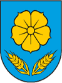 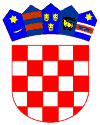 